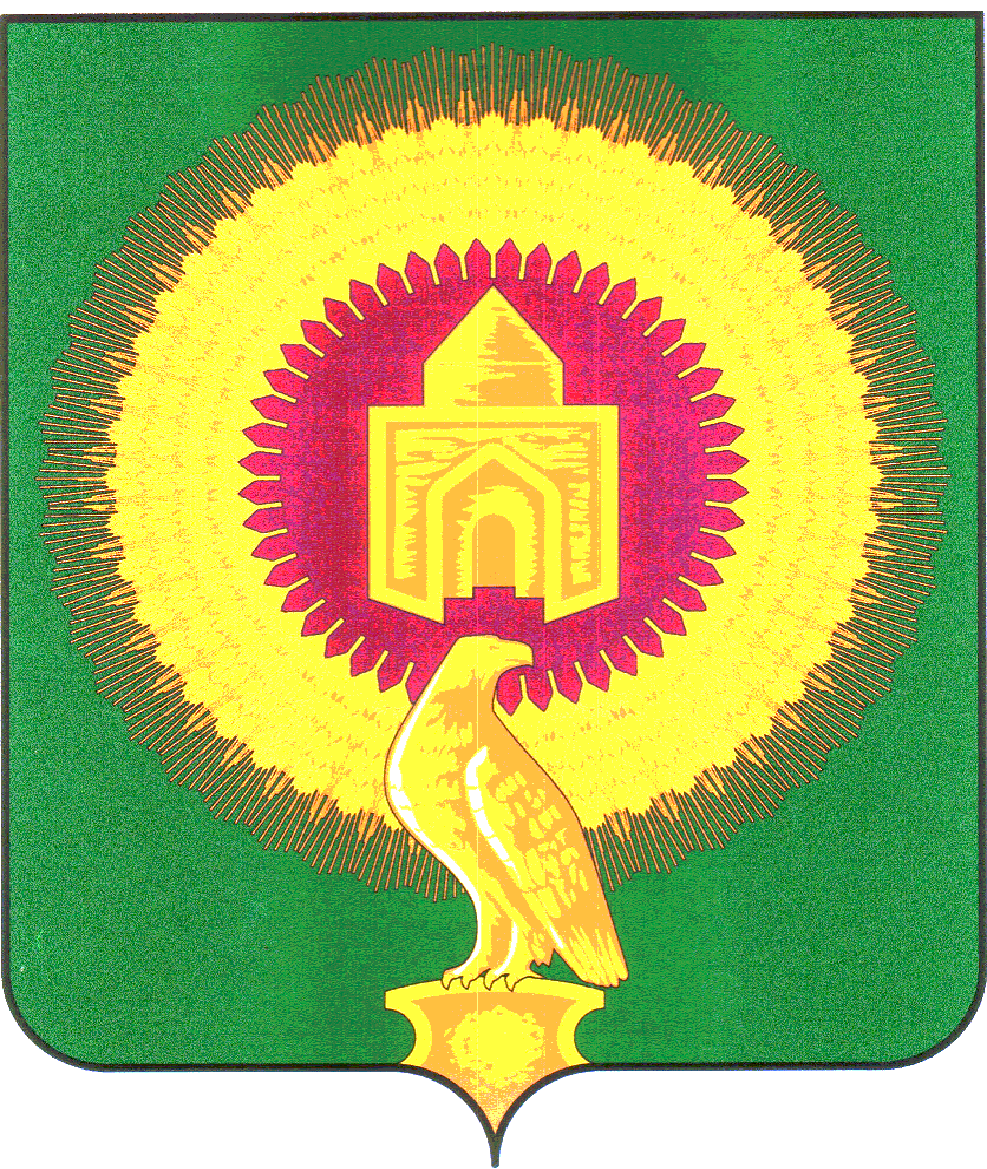 АДМИНИСТРАЦИЯ НИКОЛАЕВСКОГО   СЕЛЬСКОГО ПОСЕЛЕНИЯ ВАРНЕНСКОГО МУНИЦИПАЛЬНОГО РАЙОНА                                             ЧЕЛЯБИНСКОЙ ОБЛАСТИДата 28.03.2022 гРЕЕСТР СОНКОГлава Николаевского сельского поселения                               А.Ю. КульковПолучатель субсидииРазмер субсидииОбщественное учреждение по пожарной безопасности «Добровольная пожарная команда» (ОУПБ»ДПК») 575996,61 руб.(Пятьсот семьдесят  пять тысяч девятьсот девяносто шесть руб. 61 коп)